St Helen’s ChuRCH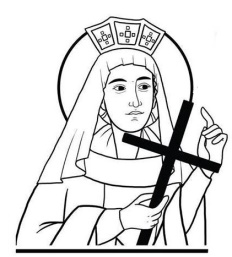 Watford WD24 6NJ01923 223175watfordnorth@rcdow.org.ukPriest of the DioceseFather Voy & Deacon Liam LynchSecretary: Shirlie Halladey(office hours: Tues & Thurs (10am-3pm), Fri (10am – 4pm)www.rcdow.org.uk/watfordnorthfacebook.com/sthelenswatfordinstagram.com/sthelenswatford twitter.com/sthelenswatford_____________________________________________________________ Let us be united in our prayers. This I say not as a formula, but in desperate poverty and need. With everyone else who is in need, who is in exile, a captive, who hungers for truth and cannot find truth, let us pray and mourn in our hearts and cry out to God, the God of Abraham, the God also of Hagar and Ishmael. May He give you strength in your sufferings and may His angels stand guard over you at all times. May the Holy Mother of God console you. May the Saviour of the world bless you. by Thomas MertonPILGRIMAGE TO LOURDES – MAY 2024We are planning a Pilgrimage to Lourdes from St Helen’s, 30th May – 3rd June 2024 (5 nights), at a cost of £720 (full board) per person sharing (+ single supplement).  To join, please put your name on the list at the back of the church.  Thank you.OFFERTORY COLLECTION FOR3rd December 2023Loose Plate £298.62   Envelopes £132.50	Standing Order for October:  £3,497.00If you would like to set up a monthly Standing Order, our bank details are:HSBC Bank: WRCDT Watford NorthSort Code: 40-05-20 	Account No: 81263439Thank you for your continued support and generosity.Sunday 10th DECEMBER 20232nd SUNDAY OF ADVENTMASS INTENTIONS FOR THE WEEKSat 9th       St Juan Diego, Marian visionary  	09:15  Quinton & Frankie Int.	18:00	 Wladyslaw Miedziolka R.I.P	 	  Yvonne Miedziolka R.I.P.Sun 10th     		09:00	James Ngu (thanksgiving)	11:00	Mark Aaherty (Anniv.)		Ita Dornah (Anniv.)	12:00	Baptisms: Freia & Aria Goncalves	17:00	Reception of Master PeterMon 11th   St Damasus I.Pope	09:15    Thanksgiving Mass for Shirlie	11:00	Funeral: Peter ArokiasamyTues 12th    Our Lady of Guadalupe	09:15    Michael McGreavy R.I.P (2nd Anniv)Wed 13th  	Church and Office closed  Thurs 14th  St John of the Cross, Priest & Doctor	10:00 	Samantha & Steve Int.	19:30	Advent Penitential ServiceFri 15th   		09:15   Peter, Bernie & family Int. Sat 16th       09:15	Mary Hayne Int.	11:00	Baptisms: Ella & Chloe Denham	18:00	Zara & Selena Int. FUNERAL OF PETER AROKIASAMYThe funeral of our dear friend Peter, will take place on Monday 11th December 2023 at 11:00 in St Helen’s Church.  All are welcome to attend.ADVENT PENITENTIAL SERVICEAll parishioners are invited to attend our parish Advent Penitential Service.                on 14th December at 7.30pm.  NATIVITY PLAY (Christmas Eve at 18:30)If your child would like to partake in the Nativity play, please see our new Nativity play director Pippa Lynch after 6pm Mass.FIRST HOLY COMMUNION (FHC) ProgrammeFHC starts on 16th December at 10:30 in the Hall.CHRISTMAS OFFERINGSThe Offertory collection on Christmas Day is traditional, for the benefit of priests working in parishes.  Envelopes for contributions can be found in the church porch.  Thank you for your support.Christmas PostersPosters are available at the back of the Church.  Please take one to display in a window, and help to spread the true meaning of Christmas.CHRISTMAS MASS TIMES / SERVICES 2023Christmas Eve: Children’s Mass at 18:30 Christmas Eve: Carol Service at 23:15Christmas Eve: Midnight Mass at 12:00Christmas Day: Mass at 09:00 & 11:00Boxing Day: Mass at 10:00Wednesday 27/12/2023: No MassThursday 28/12/2023: Mass at 10:00Friday 29/12/2023: Mass at 10:00Saturday 30/12/2023: Mass at 10:00 & 18:00Sunday 31/12/2023: Mass at 09.00 & 11.00Monday 01/01/2024: Mass at 10:00BAPTISMAL PREPARATIONThe next monthly session will take place on Saturday 13th January 2024, in the church at 10.00 with Deacon Liam.  If you would like to attend a session (on 2nd Saturday of each month), please email the Parish Office watfordnorth@rcdow.org.uk with your details.ST HELEN’S 50–50 FUND APRIL 2023 DRAW WINNERS1st Prize £60: Frances Bourke – No. 762nd Prize £45: Frances Cox - No. 703rd Prize £30: - Franco Esposito - No. 773rd Prize £30: - Yvonne Dieobi – No.8Congratulations to all of our winners!COLLEGEThe Governors of Loreto College (St Albans) have recently agreed to propose some changes to their admissions criteria for 2025/2026.  Full detail on website.  https://www.loreto.herts.sch.uk/Admissions/Admissions-Consultation-2025/  Written comments are welcomed by the closing date of the formal consultation, 9am on 31st January 2024 - these should be emailed to swilliams@loreto.herts.sch.ukDIARY OF EVENTSToday from 2:30 pm to 5:30 pm.  The Divine Mercy Apostolate, London is holding a Divine Mercy Advent Reflection 2023 at Sacred Heart RC Church, New Priory, Quex Road, Kilburn, London NW6 4PS, led by the Marian Fathers.  All Welcome. 12th December 2023 Prayer for Evangelisation - Our Lady Star of the New Evangelisation - Pray a Scripture Rosary on the Feast of Our Lady Star of the New Evangelisation.  Online (via zoom) at 3:00pm or 6:30pm. Register below:3:00pm Scripture Rosary - Register here6:30pm Scripture Rosary - Register hereThought for the week:   by Albert EinsteinChristmas is the festival of peace.Every year it comes in its own good time.But peace inside and among us can come only through persistent effort.